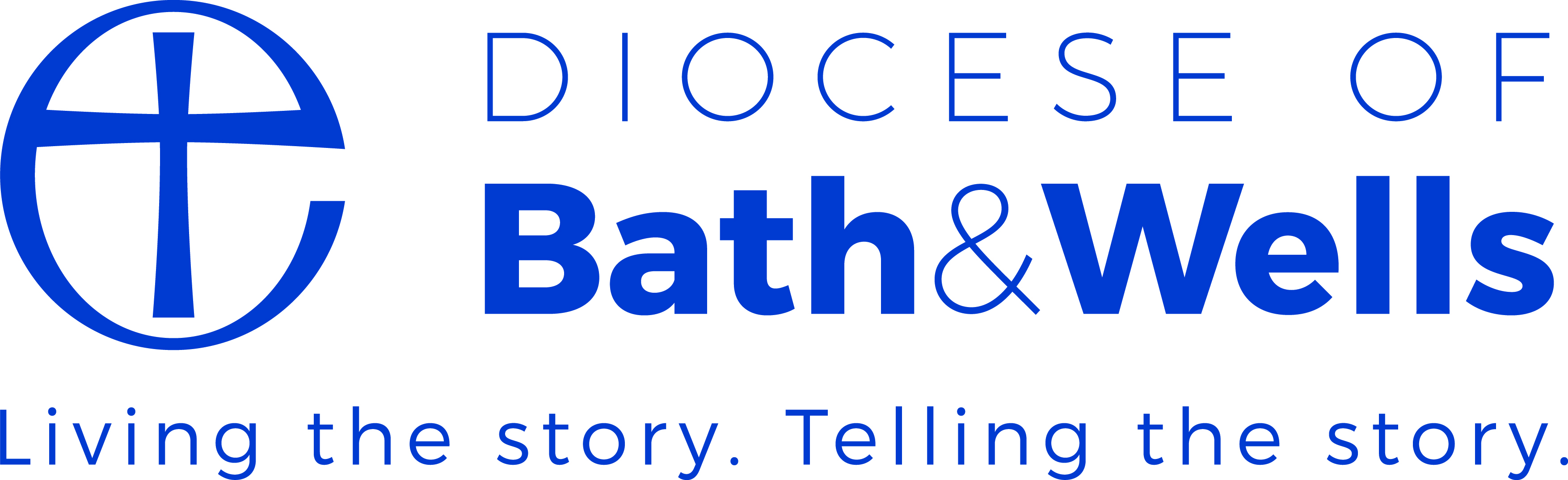 Collective Worship In advanceChoose a Christian value and theme / select the main resource / decide on the ‘treasured thought’ or key message.Give thought on how to encourage children to gain a sense of:Space – where CW takes place / seatingCommunity – parents / church members / local business/shops /governors / staffWonder – time to think / touching emotions, engaging sensesChristian tradition – songs / symbols / prayers / church seasonal coloursIngredientsGathering togetherEngaging together Responding togetherLeaving together Gathering together (1) [focussing on the theme]Appropriate music as children arriveA visual focus – reflective stationA clear beginning – candle / drum / cymbals / rain shaker – something signifying this is a special time together where we can think about God/JesusAn opening statement (with response!) eg ‘May God’s peace be with you’ / ‘May Gods peace be with all of us’Engaging together (2) [exploring the theme] Refer to visual focusThrough storyBible / personal stories to yourself or about other peopleStory/poem from literaturePlays/drama/quiz/video clipResponding together (3) [thinking about the theme]Silent response – visualisation / listening / watching (dance/mime/drama/puppets)Spoken response – Christian song / agreement (amen) / prayer (school prayer/traditional/made up prayer)Action response – receiving something / giving something / writing / drawingReflection/thinking time/to be mindful of – before the prayer – what might this mean for me? (link to the ‘treasured thought’)Leaving together (4) [living out the theme]Prayer of blessing – statement with responseA clear ending – visual (candle extinguished) /  aural (chime/bell) / kinaesthetic (singing) Appropriate music – listened to/singing toPractical application - something to:  think about / do / saySome final thoughts:Collective worship – ‘touching emotions and engaging the senses’Be mindful that there will be children with widely differing family belief viewsInvite pupils to join in with a prayer and to respond by saying ‘Amen’ if they agree with the prayer.  This can be done by saying, ‘I am going to say a prayer to God.  Please close your eyes and feel free to respond at the end with the word ‘Amen’ if you wish.’It is good practice to use the words, ‘This is what many Christians believe and do.’It is a privilege to share the concept of the possibility of a loving God, as seen through the Christian traditionEnjoy and have fun!